Aanmeld formulier medisch fitness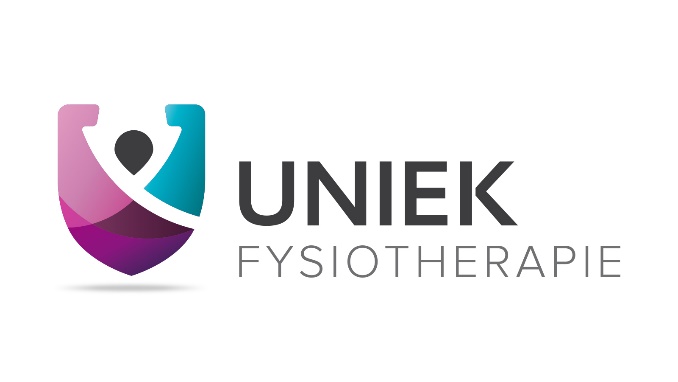 Naam:                     _______________________________________Geboortedatum:  _____________Telefoonnummer:___________Emailadres:           _______________________________________Startdatum:         _______________________________________Abonnement:Medisch fitness zonder begeleiding in combinatie met fysiotherapie 1x pm (kosten per kwartaal)Medisch fitness met begeleiding in combinatie met fysiotherapie 1x pm (kosten per kwartaal)  Zwembad:   Per les                                            €13,-               Ook mogelijkheden via uw aanvullende verzekeringenU krijgt 1x per kwartaal een rekening via de mail wanneer u per kwartaal kies. U krijgt 1x per jaar een rekening wanneer u per jaar kiestDe opzegtermijn is 1 maand Deelnemers dienen zelf een handdoek mee te nemenOpzeggen kan alleen via de administratie (administratie@uniekfysiotherapie.nl)Handtekening_____________________________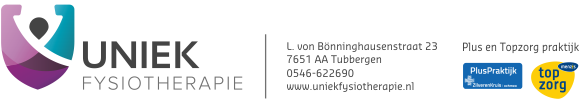 1x per week€57,- 2x per week€83,-1x per week€ 78,- 2x per week€ 135,- Kinderen t/m 18 jr 1x pw€ 75,- Kinderen t/m 18 jr 2x pw€ 130,- Medisch Fitness zonder begeleiding Medisch Fitness zonder begeleiding Medisch Fitness zonder begeleiding Kwartaal:Kosten per jaar:1x per week€78,-€ 280,-2x per week€109,-€ 395,-Medisch Fitness met begeleidingMedisch Fitness met begeleidingMedisch Fitness met begeleidingKwartaal:Kosten per jaar1x per week€ 98,-€ 380,-2x per  week€ 159,-€ 573,-Kinderen t/m 18 jr 1x pw€ 95,-€ 380,-Kinderen t/m 18 jr 2x pw€ 155,-€ 560,-